El título debe escribirse en mayúsculas, minúsculas y en negrita: el subtítulo sigue el patrón del título
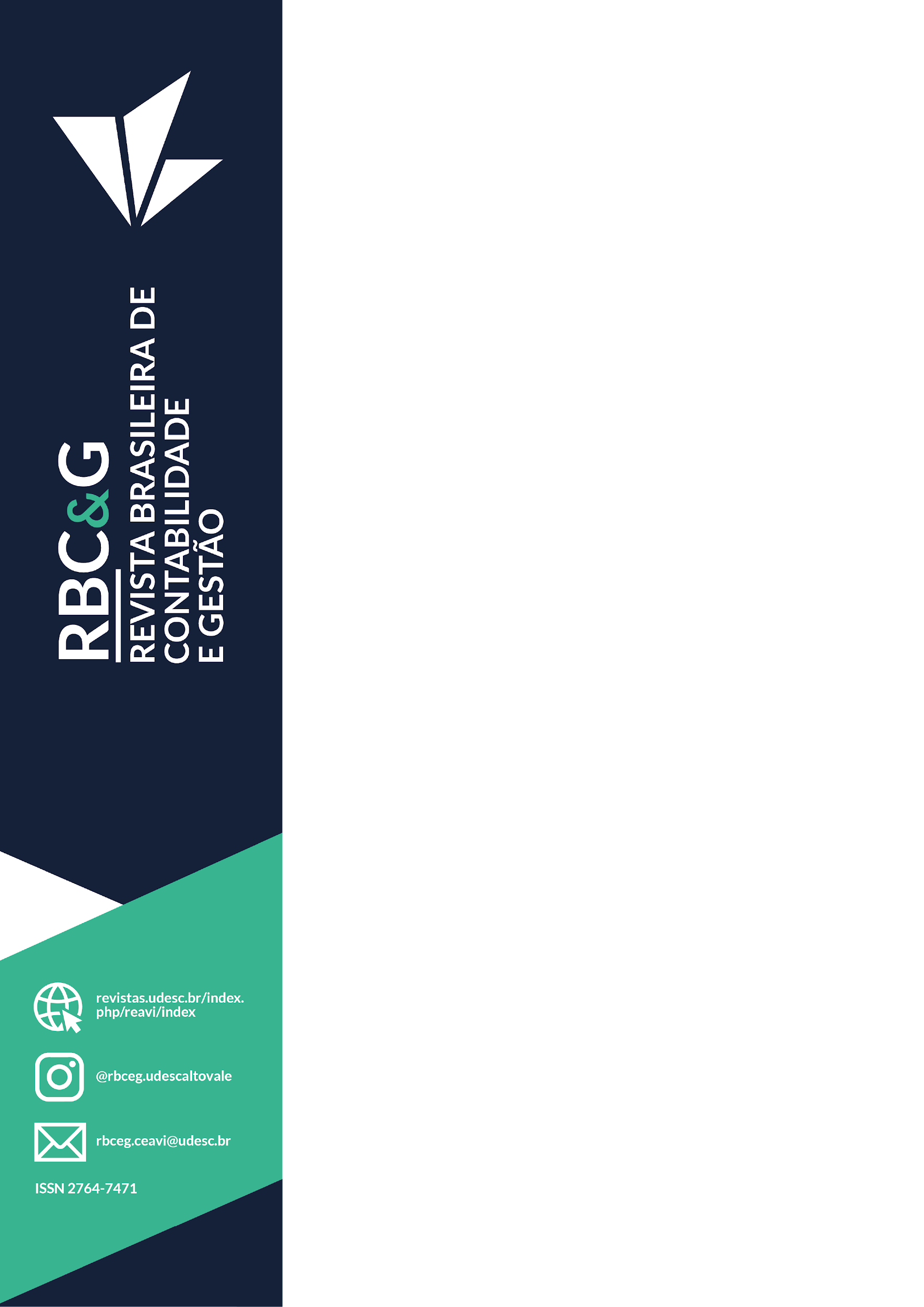 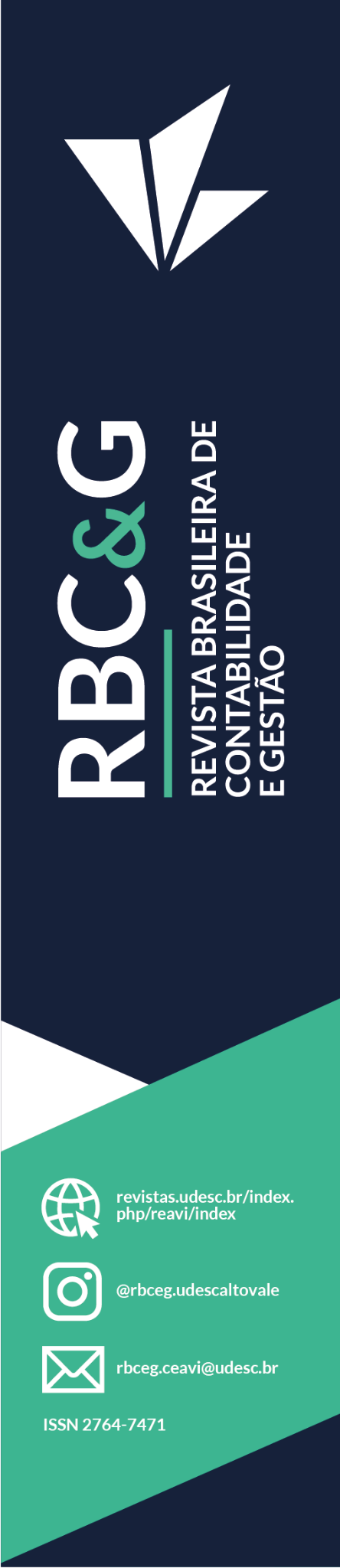 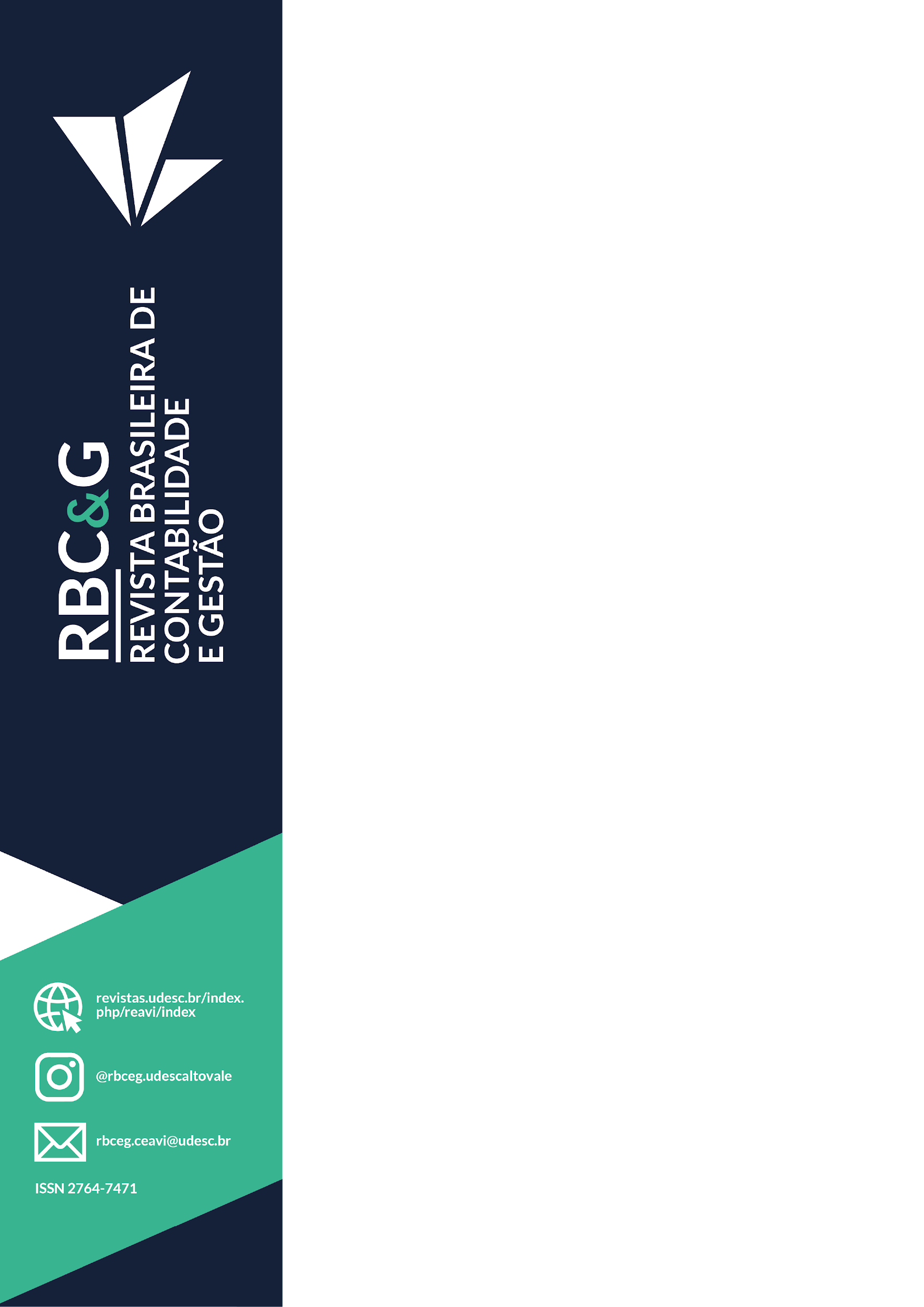 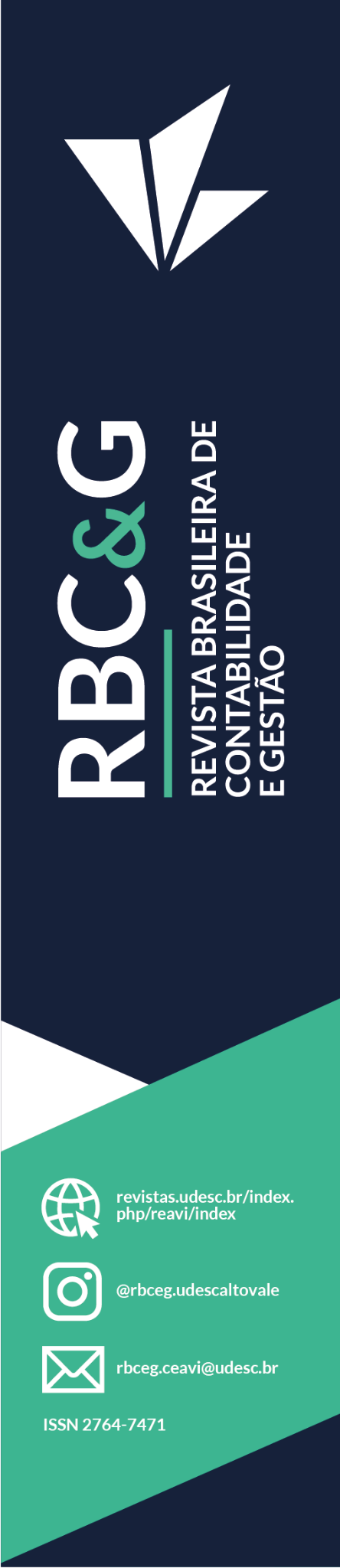 O título deverá ser escrito com letras maiúsculas e minúsculas e em negrito: o subtítulo segue o padrão do títuloResumoO resumo (no idioma do texto) deve conter entre 200 e 250 palavras, e ser separado em 4 seções, composto e destacados pelos seguintes elementos: Objetivo(s): Objetivo(s) do artigo. Método(s): Métodos utilizados para o desenvolvimento do artigo. Resultados: (ou Discussão:) Resultados alcançados ou discussão acerca do artigo. Contribuições: Contribuições que o artigo propõe.Palavras-chave: Palavra-Chave 1. Palavra-Chave 2. Máximo Cinco Palavras-Chave. Procure Utilizar Vocabulário Controlado.The title should be written in uppercase and lowercase letters and in bold: the subtitle follows the pattern of the titleAbstractO abstract (resumo em inglês) obedece às mesmas regras do resumo, seguido de três a cinco keywords. Não usar itálico.Keywords: Keyword 1. Keyword 2. Keyword 3. Keyword 4. Keyword 5.El título debe escribirse en mayúsculas, minúsculas y en negrita: el subtítulo sigue el patrón del títuloResumenO resumen (resumo em espanhol) obedece às mesmas regras do resumo, seguido de três a cinco palabras clave. Não usar itálico.Palabra clave:  Palabra Clave 1. Palabra Clave 2. Palabra Clave 3.IntroducciónEste documento está escrito de acuerdo con el modelo indicado para el artículo, sirviendo así como referencia, a la vez que comenta los diversos aspectos del formato. Observe las instrucciones y presente su artículo en formato según el estándar siguiente. El artículo debe ser enviado en portugués o inglés.Las páginas de los artículos deben estar debidamente numeradas en la parte arriba a la izquierda, con extensión .doc o .docx, formato A4, interlineado simple, Times New Roman, 12 puntos, entrada de párrafo 1,25; márgenes: 2,54 cm.Las citas y referencias deben cumplir con las normas APA (American Psychological Association), y las referencias deben figurar al final del texto, revisadas, en orden alfabético, en letra de 12 puntos, con interlineado simple y con una línea en blanco entre ellas.Este artículo se divide en las siguientes secciones: la siguiente sección presenta el formato general del artículo; la tercera sección presenta el formato de las tablas, cuadros e imágenes; la cuarta describe los formatos de las citas; y la última sección presenta las consideraciones finales de este artículo.Organización EstructuralEl artículo científico tiene la misma estructura que los demás trabajos científicos, es decir: elementos pretextuales, textuales y postextuales.Un artículo debe contener partes pretextuales (título, autoría, resumen, palabras clave), partes textuales (introducción, revisión teórica, desarrollo y consideraciones finales que presentan la conclusión del estudio) y las partes postextuales, que en este formato se restringen a las referencias bibliográficas (de obras citadas durante el texto) siguiendo las normas de la APA (American Psychological Association). Esta plantilla presenta cada una de estas partes.En cuanto al formato del cuerpo del texto: este debe comenzar inmediatamente debajo del título de las secciones. El cuerpo del texto se escribe en letra Times New Roman, 12 puntos, justificado tanto a derecha como a izquierda, con interlineado simple.Elementos textualesEn la introducción se debe presentar el tema del artículo, los objetivos, la justificación y la problemática en la que se inserta. También es necesario presentar cómo se llevó a cabo la investigación (la metodología) para discutir el tema-problema. Al final de la introducción, se debe enumerar lo que se presentará en cada una de las secciones del artículo.En la revisión teórica se deben presentar los fundamentos en los que se basaron los autores para realizar el trabajo. También se deben enumerar algunos trabajos relacionados con el presente trabajo.En el desarrollo se discurre sobre la cuestión que implica el tema, recurriendo a las referencias teóricas planteadas durante la investigación.Las consideraciones finales versan sobre el cierre del tema, aunque reconociendo los límites del propio artículo para señalar soluciones, pudiendo señalar la necesidad de nuevas investigaciones.Figuras y tablas. Las figuras estilo APA tienen estos componentes básicos: Número: el número de la figura (p. ej., la figura 1) aparece sobre el título de la figura y la imagen en negrita. Enumere las cifras en el orden en que se mencionan en su trabajo. Título: El título de la figura aparece una línea a doble espacio debajo del número de la figura. Asigne a cada figura un título breve pero descriptivo y escriba en mayúsculas el título de la figura en letra cursiva. Imagen: La parte de la imagen de la figura es el gráfico, cuadro, fotografía, dibujo u otra ilustración en sí misma. Si en la imagen de la figura aparece texto (p. ej., etiquetas de ejes), utilice una fuente sans serif de entre 8 y 14 puntos. Leyenda: una leyenda de figura, o clave, si está presente, debe colocarse dentro de los bordes de la figura y explica cualquier símbolo utilizado en la imagen de la figura. Escriba con mayúscula las palabras en la leyenda de la figura en el caso del título. Nota: Pueden aparecer tres tipos de notas (general, específica y de probabilidad) debajo de la figura para describir el contenido de la figura que no se puede entender a partir del título de la figura, la imagen y/o la leyenda solamente (p. ej., definiciones de abreviaturas, atribución de derechos de autor)., explicaciones del uso de asteriscos para indicar valores de p). Incluya notas sobre las figuras solo cuando sea necesario. La Figura 1 muestra el formato recomendado.Figura 1Título de la figura en mayúsculas y cursivas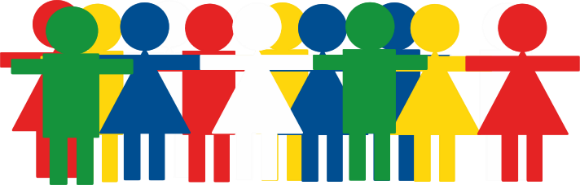 Nota. Inserte la nota aquí alineada con el ancho de la figura.La tabla debe estar en 10 puntos e interlineado simple. Las líneas del título de los cuadros y tablas deben distinguirse del resto de las líneas, se recomienda utilizar texto en 10 puntos, en negrita, todas las letras en mayúsculas, con un color de fondo gris 15%. La Tabla 1 utiliza el formato recomendado.Tabla 1Título da tabela.Notas al pie de página. No se recomiendan las notas al pie de página, sin embargo, si son necesarias, deben seguir el siguiente formato: 10 puntos justificado y con interlineado simple.ReferenciasLas referencias deben listarse en orden alfabético, en letra de 12 puntos, con interlineado simple y con una línea en blanco entre ellas. Debe haber un desplazamiento de 0,75 cm desde la segunda línea de cada referencia.Ejemplos:Un autorApellido, AADos autoresApellido, AA y Apellido, BBDe tres a veinte autoresListado por apellidos e iniciales; las comas separan los nombres de los autores, mientras que el apellido del autor está precedido por un ampersand ("y").Apellido, AA, Apellido, BB, Apellido, CC, Apellido, DD, Apellido, EE, Apellido, FF y Apellido, GGMás de veinte autoresListado por apellidos e iniciales; comas separan los nombres de los autores. Después de los primeros 19 nombres de autor, use puntos suspensivos en lugar de los nombres de autor restantes. Luego termina con el nombre del autor final (no pongas un ampersand antes). No debe haber más de veinte nombres en la cita en total.Apellido, AA, Apellido, BB, Apellido, CC, Apellido, DD, Apellido, EE, Apellido, FF, Apellido, GG, ..., Apellido ZZGrupo de autores (corporaciones, organizaciones, etc.)Nombre de la Organización. (año). En Nombre del material . Nombre de la Organización.Cuando un trabajo tiene varias capas de autoría grupal, enumere la agencia más específica como autor y la agencia principal como editor.Autor desconocidoCuando el trabajo no tenga autor, mueva el título del trabajo al inicio de las referencias y siga con la fecha de publicación. Use "Anónimo" solo si el autor es el trabajo firmado "Anónimo".Título de la obra (edición). (Año). Nombre corto.Cuando su trabajo incluya citas entre paréntesis de fuentes sin nombre de autor, use una versión abreviada del título de la fuente en lugar del nombre del autor. Utilice comillas y cursivas según corresponda. ( Nombre corto , año)Dos o más obras del mismo autor.Utilice el nombre del autor en todas las obras y enumere las obras por año (las más antiguas primero, las más recientes al final).Dos o más obras del mismo autor en el mismo añoLas obras que tienen solo un año de antigüedad deben enumerarse antes que las que tienen una fecha más específica. Enumere fechas específicas cronológicamente. Si dos artículos tienen la misma fecha de publicación, ordénelos en la lista de referencias alfabéticamente por título de artículo o capítulo. Si las referencias con la misma fecha se identifican como partes de una serie (p. ej., Parte 1 y Parte 2), enumérelas en orden de su lugar en la serie. Luego asigne sufijos de letras al año. Refiérase a estas fuentes en su ensayo tal como aparecen en su lista de referencias, por ejemplo: “Fulano de tal (2004a) afirma que…”Fulano, A. (2019a). Título del artículo. Lugar de publicación, vol (nº), rango de páginas.Fulano, A. (2019b). Título del artículo. Lugar de publicación, vol (nº), rango de páginas.Introducción, Prefacio y EpílogoCite la información de publicación de un libro como de costumbre, pero cite la Introducción, el Prefacio o el Epílogo (cualquier título que corresponda) como el capítulo del libro.Apellido, P. (año). Introducción. En G. Apellido, JM Apellido y JA Apellido (Eds.), Nombre del libro (págs. xx). Compañia de publicidad.Artículos publicados en revistas - Artículos con DOIApellido, AA (año). Título. Nombre de la revista, volumen (número), página_inicial-página_final. link_do_doiPeres, AJS y ​​Laros, JA (2016). Estructura factorial del Cuestionario de Esquemas de Personalidad y Creencias. Evaluación psicológica , 15 (2), 141-150. https://doi.org/10.15689/ap.2016.1502.02.Artículos publicados en revistas - Artículos sin DOIApellido, AA (año). Título. Nombre de la revista, volumen (número), página_inicial-página_final. dirección URLOliveira, AMC, Oliveira, ML, Peres, AJS y ​​Silva Filho, GA (2015). Equiparación de salarios de maestros de escuelas públicas a otros profesionales con educación equivalente: un análisis de las desigualdades regionales. Fineduca , 5 (3), 1-15. https://seer.ufrgs.br/fineduca/article/download/68054/38742Artículo de revistaApellido, J. (Año, Mes). Nombre del artículo. Nombre de la revista, volumen (número), número de página.Artículo de periódicoApellido, S. (Año, Mes). Nombre del artículo, Nombre de la revista , 1A (ejemplo).Libros enteros con los mismos autores en cada capítulo.Apellido, AA (año). Título del libro: Mayúscula también en el subtítulo . Compañia de publicidad.Pascuali, L. (2008). La ciencia de la mente: Psicología en busca del objeto. PIC.Libros completos organizados por un autor, pero con diferentes autores en los capítulos.Pasquali, L. (Org.). (2010). Instrumentación psicológica: Fundamentos y prácticas. Artmed.Capítulos de librosApellido, AA, & Apellido, BB (año). Título del capítulo. En Organizador AA y Organizador BB (Orgs.), Título del libro (Páginas de capítulos). Compañia de publicidad.Laros, JA (2012). El uso del Análisis Factorial: Algunas pautas para los investigadores. En L. Pasquali (Org.) Análisis factorial para investigadores (141-162). LabPAM Conocimiento y Tecnología.Trabajo de varios volúmenesApellido, AA (Año de publicación). Título de la obra: Mayúscula también para subtítulo (Vol. #) . Compañia de publicidad.Libros electrónicos (por ejemplo, Kindle)No es necesario que tenga en cuenta si utilizó un libro electrónico o un audiolibro cuando el contenido es el mismo que el de un libro físico. Sin embargo, debe distinguir entre el libro electrónico o audiolibro y la versión impresa si el contenido es diferente o abreviado o si desea citar al narrador de un audiolibro.Apellido, FM (Año). Título del libro . Editor. URLApellido, FM (Año). Título del libro [edición eBook]. Editor. URLApellido, FM (Año). Título del libro (N. Narrador, Narr.) [Audiolibro]. Editor. URL (si corresponde)libros traducidosEl nombre del traductor se coloca después del título del libro, entre paréntesis escrito con las iniciales antes del apellido (p. ej., II Tradutor) seguido de una coma y la abreviatura del traductor (p. ej., Trad.).Apellido, FM (Año de publicación). Título del libro ( I. I . Tradu tor, Trad.) . Editorial (año de publicación del original) . DOI (si lo hay)Diccionario, enciclopedia con grupo de autores.La referencia se basará en el capítulo o la palabra buscada, ambos con formato similar.Nombre de la institución u organización. (Año). Palabra buscada o nombre del capítulo. En título de la obra (edición, número de páginas). Nombre del editor.Diccionario, enciclopedia con un solo autorApellido, FM (Año). Palabra buscada o nombre del capítulo. En FM Apellido (Org.), Título de la obra (edición, número de páginas). Compañia de publicidad.Trabajo discutido en fuente secundariaProporcione la fuente de la que se hizo referencia al trabajo original:Apellido, T. (año). Nombre del trabajo. Nombre de la revista/diario en que se publicó , vol (nº), rango de páginas donde se encuentra. URLProporcionar la fuente secundaria en la lista de referencias; en el texto, nombre la obra original y cite la fuente secundaria. Por ejemplo, si el trabajo de Fulano e Sicrano se cita en Beltrano y no has leído el trabajo original, incluye la referencia de Beltrano en las referencias. En el texto, utilice la siguiente cita:El concepto de Fulano & Sicrano de tal cosa (citado en Beltrano, 2017)…Resumen de disertaciónLa séptima edición del manual APA no proporciona una guía específica sobre cómo citar resúmenes de tesis. Por tanto, esta cita modela la de un artículo periodístico, con un formato similar.Apellido, FM (Año). Título de la disertación. Resumen de disertación , vol., página.Disertación de Maestría o Tesis Doctoral, publicadaApellido, FM (Año). Título de la disertación/tesis (Número de publicación) [Disertación de maestría/Tesis de doctorado, Nombre de la institución que otorgó el título]. Base de datos o nombre de archivo.Si la disertación o tesis no está publicada en una base de datos, incluya la URL del sitio web donde se encuentra el documento.Disertación de Maestría o Tesis Doctoral, inéditaApellido, FM (Año). Título de la disertación/tesis [Tesis doctoral inédita / Disertación de maestría inédita]. Nombre de la institución que otorgó el título.Estatuto Federal o EstatalNombre de la Ley, Ley Pública No. (Año). dirección URLInforme de una agencia gubernamental u otra organizaciónNombre de la Organización. (Año). Título del informe. dirección URLInformes de autores individuales de agencias gubernamentales u otras organizacionesApellido, FM y Apellido, FM (Año). Título del informe . Nombre de la Organización. dirección URLActas de congresosApellido, FM y Apellido, FM (Orgs.). (Año). Nombre del evento . Editor. URL (si corresponde)Página web o parte del contenido en líneaSi la página está firmada por un autor, cite primero el nombre.Apellido, FC (día del mes del año). Título de la página . Nombre del Sitio Web. URLSi el texto está escrito por un grupo u organización, use el nombre del grupo/organización como autor. Además, si el autor y el nombre del sitio son los mismos, omita el nombre del sitio en la cita.Nombre del grupo. (día del mes del año). Título de la página . Nombre del Sitio Web. URLSi el nombre del autor de la página no está disponible, utilice el título de la página en su lugar. Además, incluya la fecha de acceso cuando es probable que la página cambie con el tiempo (como una página que se puede editar públicamente).Título de la página . (día del mes del año). Nombre del Sitio Web. (día del mes del año), URL.Si la fecha no está disponible, utilice la abreviatura (nd).Autor o nombre del grupo. (nd) Título de la página . Nombre del sitio web (si corresponde). URLArtículo de wikipediaAPA 7 trata los artículos de Wikipedia como instancias especiales de investigación en obras de referencia. Entonces, hay algunas diferencias entre hacer referencia a páginas en Wikipedia y hacer referencia a páginas genéricas.Título del artículo. (día del mes del año). En Wikipedia. URL de la versión archivada de la página.Los artículos de Wikipedia suelen actualizarse con frecuencia. Por esta razón, la fecha se refiere a la fecha de publicación de la versión citada de la página. También tenga en cuenta que el manual recomienda vincular a la versión archivada de la página en lugar de la versión actual de la página en el sitio web, ya que esta última puede cambiar con el tiempo. Acceda a la versión archivada haciendo clic en "Ver historial" y luego en la fecha/marca de tiempo de la versión que desea citar.Artículo de revista académica en línea: Citar DOIApellido, FM y Apellido, FM (Año). Título del artículo. Título de la revista, vol. ( Edición), números de página. DUELEArtículo de una revista en línea sin DOI asignadoSi un artículo de revista académica en línea no tiene un DOI y está publicado en un sitio web, incluya la URL. Si un artículo académico en línea no tiene un DOI y está publicado en una base de datos, no incluya una URL ni ninguna información de la base de datos. La única excepción son las bases de datos que publican artículos de circulación limitada (como ERIC) o que solo están disponibles en esa base de datos específica (como UpToDate). También debe incluir la fecha en que accedió al artículo.Apellido, FM (Año). Título del artículo. Nombre de la base de datos . Recuperado en día del mes del año, en URL.Artículo de periódico en líneaApellido, FM (día del mes del año). Título del artículo. Nombre del diario. dirección URLRevisarApellido, RF (año). Título de la reseña [Reseña del libro Título del libro/texto , apellido, sa]. Revista en la que se publicó la reseña, volumen (nº), rango de páginas donde se encuentra.Disertación/Tesis sobre una base de datosApellido, FM (Año). Título de la disertación o tesis (Número de publicación) [Tesis de doctorado o tesis de maestría, Nombre de la institución premiada]. Nombre de la base de datos.El diccionario en línea o la enciclopedia en línea de un grupoUn diccionario, diccionario de sinónimos o enciclopedia en línea puede actualizarse continuamente y, por lo tanto, no incluye una fecha de publicación (como en el ejemplo a continuación). Si ese es el caso, use "nd" para la fecha e incluya la fecha de recuperación en la cita.Nombre de la institución u organización. (Año). Palabra buscada. En el nombre del sitio de referencia . URLDiccionario en línea o enciclopedia en línea de un autor individualApellido, FM (Año). Título de la entrada. En FM Apellido (Org.), Título de la obra de referencia (edición). Editor. URL o DOIConjunto de datosApellido, FM o Nombre del Grupo (Año). Título del conjunto de datos (Versión #) [Conjunto de datos]. Editor. DOI o URLDatos gráficos (por ejemplo, mapas interactivos, infografías y otras representaciones gráficas de datos)El nombre de la organización o individuo seguido de la fecha y el título. Si no hay título, entre corchetes debe proporcionar una breve explicación de qué tipo de datos hay y en qué forma aparecen. Incluya la URL y la fecha de recuperación si no tiene fecha de publicación.Nombre de la organización o individuo. (Año). Título [tipo de dato]. Sitio. URLNombre de la organización o individuo (nd) [tipo de dato y cómo aparece] Recuperado el día del mes del año, en URL.Datos cualitativos y entrevistas onlineSi una entrevista no se puede recuperar en formato de audio o impreso, cítela solo en el texto (no en la lista de referencias) y proporcione el mes, el día y el año en el texto. Si la transcripción de la entrevista se publica en un diario en línea, como una revista, cite la entrevista de la misma manera que citaría los medios en los que se publica, como se muestra a continuación:Apellido, M. (día del mes del año). Nombre del tema. Nombre de los medios. URLSi se trata de un archivo o transcripción de audio publicado en una base de datos, acredite al encuestado como autor y use la siguiente plantilla:Apellido del informante, P. (día del mes del año). Entrevista con el nombre del entrevistado [Entrevista]. archivo de nombre de base de datos; Dónde está el archivo. URLForo en líneaApellido, FM o nombre de grupo [nombre de usuario]. (día del mes del año). Título de la publicación [Foro en línea]. Editor. URLCorreo electrónicoLos correos electrónicos no están incluidos en la lista de referencias, aunque debe citarlos entre paréntesis en su texto principal.(E. Apellido, comunicación personal, día del mes del año).PíoApellido, FM o nombre de grupo [@username]. (día del mes del año). Publica contenido hasta las primeras 20 palabras [Tweet]. Nombre del Sitio Web. URLSi el tweet incluye imágenes, videos o enlaces a otras fuentes, indique esta información entre corchetes después de la descripción del contenido. También intente replicar emojis si es posible.Perfil de twitterApellido, FM o nombre de grupo [@username]. (Dakota del Sur). Tweets [perfil de Twitter]. Recuperado en día del mes del año, en URL.Publicación de FacebookApellido, FM o Nombre del grupo. (día del mes del año). Publique contenido hasta las primeras 20 palabras [Tipo de publicación]. Nombre del Sitio Web. URLSi la publicación de Facebook incluye imágenes, videos o enlaces a otras fuentes, indique esta información entre corchetes después de la descripción del contenido. También intente replicar emojis si es posible.Pagina de FacebookApellido, FM o Nombre del grupo. (Dakota del Sur). Página de inicio [página de Facebook]. Nombre del Sitio Web. Recuperado en día del mes del año, en URL.Foto o video de instagramApellido, FM o nombre de grupo [@username]. (Año, Fecha del Mes). Publique contenido hasta las primeras 20 palabras [Tipo de publicación]. Nombre del Sitio Web. URLEntrada en el blogApellido, FM (día del mes del año). Título de la entrada. Nombre del blog . URLYoutube u otro video de transmisiónApellido, FM [Nombre de usuario]. (día del mes del año). Título del vídeo [Vídeo]. Servicio de transmisión. URLLa persona o grupo que subió el video se considera el autor. Si el nombre del autor es el mismo que el nombre de usuario, puede omitir el [Nombre de usuario].Charla de tedApellido, AA (día del mes del año). Título de la conferencia [Video]. TED. URLSi está en Youtube:Nombre de usuario. (día del mes del año). Título de la conferencia [Video]. YouTube. URLEpisodios de podcastsAnfitrión, AA (Anfitrión). (día del mes del año). Título del episodio (#, si se proporciona) [episodio de podcast de audio]. En nombre de Podcast . Editor. URLPelícula o VideoDirector, DD (Director). (Fecha de publicación). Título de la película [Película]. Compania de produccion.Película o video en otro idiomaDirector, DD (Director). (Fecha de publicación). Título de la película en idioma original [Título traducido] [Película]. Compania de produccion.Series de TelevisiónProductor Ejecutivo, PP (Productor Ejecutivo). (Período de lanzamiento). Título de la serie [serie de televisión]. Compañía(s) productora(s).episodio de la serie de televisiónGuionista, WW (Guionista) y Director, DD (Director). (Fecha de emisión original). Título del episodio (Número de temporada, Número de episodio) [Episodio de serie de TV]. En P. Productor ejecutivo (Executive Producer), Título de la serie . Compañía(s) productora(s).video de YoutubePersona o grupo que subió el video. (Fecha de publicación). Título del vídeo [Vídeo]. Nombre del Sitio Web. dirección URLÁlbum de músicaArtista de grabación (año de lanzamiento). Título del álbum [Álbum]. Compañia discografica.Una sola canción o pistaArtista de grabación (año de lanzamiento). Título de la canción [Música]. En Título del álbum [Álbum]. Compañia discografica.Si la canción es una pieza de música clásica, puede indicar el compositor en lugar del artista. Y si la canción no tiene un álbum asociado, omita la sección con el álbum.PódcastProductor Ejecutivo, EP (Productor Ejecutivo). (Rango de publicación). Título del podcast [Podcast de audio]. Compania de produccion. dirección URLEn lugar del productor ejecutivo, también puede incluir al presentador del podcast. Si no accedió al podcast desde una fuente en línea (por ejemplo, si usó una aplicación de podcast), omita la URL.Episodio único de podcastProductor Ejecutivo, EP (Productor Ejecutivo). (Fecha de publicación). Título del episodio de podcast (número de episodio) [episodio de podcast de audio]. En el título del podcast . Compania de produccion. dirección URLEn lugar del productor ejecutivo, también puede incluir al presentador del podcast. Si no accedió al podcast desde una fuente en línea (por ejemplo, si usó una aplicación de podcast), omita la URL.Obras de arte en un museo o en un sitio del museoApellido del artista, A. (Año de lanzamiento). Título de la obra de arte [tipo de arte, por ejemplo, pintura]. Nombre del museo, Ciudad, Estado, País. URL del museo.Si la obra de arte está disponible en el sitio web de un museo, cite el sitio web al final de la cita. Si no hay un sitio web asociado, simplemente omita la URL. Si la obra de arte no tiene título, descríbala brevemente y escríbala entre corchetes.Fotografía (no asociada a un museo)Apellido del fotógrafo, P. (Año de publicación). Título de la foto [Foto]. fuente _ dirección URLSi la foto no tiene título, descríbala y escríbala entre corchetes.Presentación sin una fuente en líneaApellido del colaborador, AA, Apellido del colaborador, BB, Apellido del colaborador, CC y Apellido del colaborador, DD (día del mes del año). Título de la contribución [Descripción de la contribución]. Título del simposio/conferencia, ubicación.Presentación con fuente en líneaApellido del colaborador, AA, Apellido del colaborador, BB, Apellido del colaborador, CC y Apellido del colaborador, DD (día del mes del año). Título de la contribución [Descripción de la contribución]. Título del Simposio/Conferencia, Ubicación. URLPresentación individual en Simposio/PanelApellido del colaborador, AA, Apellido del colaborador, BB, Apellido del colaborador, CC y Apellido del colaborador, DD (día del mes del año). Título de la contribución. En Apellido del presidente del evento de EE y Apellido del presidente del evento de EE (presidentes), Título del simposio/panel [Descripción del simposio/panel] Título del simposio/conferencia, Ubicación. URL (si está disponible).Obras inéditasPuede citar una disertación o un manuscrito que aún no se haya publicado formalmente. Para clasificar correctamente la obra, descríbala y escríbala entre corchetes. Asegúrese de que la fecha que indique sea el año en que se completó el trabajo, ya sea la versión final o no.Manuscrito inéditoApellido, S., Apellido, M., & Apellido, P. (año). Título del trabajo [manuscrito no publicado]. Departamento, Universidad.Manuscrito en preparaciónApellido, A. (año). Título del trabajo [Manuscrito en preparación]. Departamento, Universidad.Manuscrito enviado para preparaciónApellido, R. (año). Título del trabajo [Manuscrito enviado para publicación]. Departamento, Universidad.Comunicación personalCualquier comunicación que no pueda ser recuperada directamente por un lector se considera "comunicación personal". Los correos electrónicos, las conversaciones telefónicas, los mensajes de texto y los mensajes de las redes sociales son ejemplos de comunicación personal. No incluye comunicación personal en su lista de referencias; en su lugar, cite el nombre del comunicador, la frase "comunicación personal" y la fecha de la comunicación entre paréntesis solo en el texto principal.(E. Apellido, comunicación personal, día del mes del año).Si hace referencia a la comunicación personal en una nota a pie de página, como es práctica común en ciertos campos y publicaciones, puede documentarla de la misma manera.1. P. El apellido (comunicación personal, día del mes del año) también indicó que muchos de sus alumnos tuvieron problemas con el estilo APA.Si bien no es necesario que cite una comunicación personal, intente ubicar una fuente siempre que sea posible. Por ejemplo, si su amigo le contó sobre una investigación que escuchó en un podcast y desea incluir esa información en su ensayo, es mejor citar el podcast original en lugar de la comunicación con su amigo.Software/programas/aplicacionesSin mencionar los programas de Office como Excel y Word o los lenguajes de programación.Apellido, FM o Nombre del grupo. (Año). Título del software (número de versión). Editor. URLPreguntaPromedio 1992Promedio 19991 Cómo considera...3,43,72 Cómo elabora...2,73,43 Cómo...3,93,6